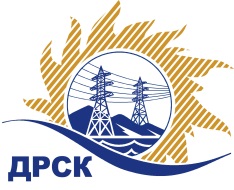 Акционерное общество«Дальневосточная распределительная сетевая  компания»ПРОТОКОЛпроцедуры вскрытия конвертов с заявками участников СПОСОБ И ПРЕДМЕТ ЗАКУПКИ: открытый электронный запрос цен № 587331 на право заключения Договора на поставку Комплектующие к опорам для нужд филиалов АО «ДРСК» «Амурские электрические сети», «Хабаровские электрические сети», «Приморские электрические сети», «Электрические сети ЕАО», «Южно-Якутские электрические сети» (закупка 80 раздела 1.2. ГКПЗ 2016 г.)Плановая стоимость: 3 901 881,00 руб. без учета НДС; 4 604 219,58 руб. с учетом НДСПРИСУТСТВОВАЛИ: постоянно действующая Закупочная комиссия 2-го уровня ВОПРОСЫ ЗАСЕДАНИЯ КОНКУРСНОЙ КОМИССИИ:В ходе проведения запроса предложений было получено 3 предложения, конверты с которыми были размещены в электронном виде на Торговой площадке Системы www.b2b-energo.ru.Вскрытие конвертов было осуществлено в электронном сейфе организатора запроса предложений на Торговой площадке Системы www.b2b-energo.ru автоматически.Дата и время начала процедуры вскрытия конвертов с предложениями участников: 09:04 московского времени 16.12.2015Место проведения процедуры вскрытия конвертов с предложениями участников: Торговая площадка Системы www.b2b-energo.ru. Всего сделано 4 ценовых ставки на ЭТП.В конвертах обнаружены предложения следующих участников запроса предложений:Ответственный секретарь Закупочной комиссии 2 уровня                                  О.А.МоторинаЧувашова О.В.(416-2) 397-242№ 195/МР-Вг. Благовещенск16 декабря 2015 г.№Наименование участника и его адресПредмет заявки на участие в запросе предложений1ООО "ЛЭП металлоконструкции" (620058, Свердловская обл., г. Екатеринбург, ул. Полевая, д. 76)Предложение, подано 15.12.2015 в 08:27
Цена: 3 368 103,67 руб. (цена без НДС)2ООО "УИС" (614000, Пермский край, г. Пермь, ул. Героев Хасана 41)Предложение, подано 15.12.2015 в 08:34
Цена: 3 727 457,19 руб. (цена без НДС)3ООО ПО "РосЭнергоРесурс" (630108, г. Новосибирск, ул. Станционная, д. 38, оф. 141)Предложение, подано 15.12.2015 в 05:51
Цена: 3 746 131,40 руб. (цена без НДС)